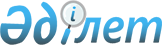 О внесении изменений в приказ Председателя Комитета по статистике Министерства национальной экономики Республики Казахстан от 8 июля 2015 года № 108 "Об утверждении Методики по организации и проведению обследования урожайности зерновых культур"Приказ Председателя Комитета по статистике Министерства национальной экономики Республики Казахстан от 27 ноября 2017 года № 187. Зарегистрирован в Министерстве юстиции Республики Казахстан 11 декабря 2017 года № 16069
      Примечание РЦПИ!
Вводится в действие с 01.01.2018.
      В соответствии с подпунктом 5) статьи 12 Закона Республики Казахстан от 19 марта 2010 года "О государственной статистике" и подпунктом 258) пункта 17 Положения о Министерстве национальной экономики Республики Казахстан, утвержденного постановлением Правительства Республики Казахстан от 24 сентября 2014 года № 1011, ПРИКАЗЫВАЮ:
      1. Внести в приказ Председателя Комитета по статистике Министерства национальной экономики Республики Казахстан от 8 июля 2015 года № 108 "Об утверждении Методики по организации и проведению обследования урожайности зерновых культур" (зарегистрирован в Реестре государственной регистрации нормативных правовых актов под № 11830, опубликован 20 августа 2015 года в информационно-правовой системе "Әділет") следующие изменения:
      часть первую пункта 1 изложить в следующей редакции:
      "1. С целью контроля качества данных, получаемых от респондентов, о сборе урожая зерновых культур, Комитетом по статистике Министерства национальной экономики Республики Казахстан (далее – Комитет) и его территориальными органами проводится общегосударственное статистическое наблюдение по обследованию урожайности зерновых культур (далее – обследование урожайности) в сельскохозяйственных предприятиях, крестьянских или фермерских хозяйствах и у индивидуальных предпринимателей"; 
      подпункт 4) пункта 5 изложить в следующей редакции:
      "4) сельскохозяйственный производитель – физическое или юридическое лицо, занимающееся производством сельскохозяйственной продукции;";
      пункты 6 и 7 изложить в следующей редакции:
      "6. В Республике Казахстан выращиванием различных видов сельскохозяйственных культур занимаются сельскохозяйственные предприятия (далее – сельхозпредприятия), крестьянские или фермерские хозяйства, индивидуальные предприниматели и хозяйства населения (производящие продукцию на приусадебных и дачных участках).
      При этом зерновые культуры, в частности пшеница и рис, выращиваются в основном сельхозпредприятиями, крестьянскими или фермерскими хозяйствами и индивидуальными предпринимателями, в связи, с чем в качестве объектов обследования урожайности зерновых культур определены именно эти категории сельхозпроизводителей.
      7. Для проведения обследования урожайности предварительно на основе данных административных источников формируется генеральная совокупность, включающая сельхозпроизводителей, посеявших в отчетном году пшеницу и рис. Затем на основе генеральной совокупности формируется выборочная совокупность, в которую отбираются все сельскохозяйственные предприятия и 30% крестьянских или фермерских хозяйств и индивидуальных предпринимателей.";
      абзац пятый пункта 11 изложить в следующей редакции:
      "бланки проведения лабораторных исследований веса и влажности.";
      часть третью пункта 12 изложить в следующей редакции:
      "Для того, чтобы прийти на поле сельхозпроизводителя для взятия проб непосредственно перед уборкой, когда зерно достаточно созрело, но уборка еще не начата, в анкету включается вопрос о планируемой дате прихода интервьюера для взятия пробы по урожайности. Также в анкете указывается планируемая дата прихода интервьюера на поле во второй раз после уборки урожая для взятия проб по потерям. После проведения обследования в анкете указываются фактические даты взятия проб.";
      пункт 15 изложить в следующей редакции:
      "15. Для отражения результатов лабораторных исследований веса и влажности пшеницы и риса в статистическом инструментарии предусмотрены два бланка – один для пробы перед уборкой урожая (В-1), второй для пробы после уборки (В-2). В них приводится следующая информация:
      1) о лаборатории, которая проводит исследование (наименование лаборатории, ее БИН и местонахождение, данные о лаборанте, проводившем исследование проб и руководителе лаборатории);
      2) о сельхозпроизводителе (наименование, признаки (кодовая часть), номер и место выборки);
      3) о наименовании и сорте зерновой культуры;
      4) общий вес проб в граммах и влажность в процентах.
      Бланки проведения лабораторных исследований веса и влажности пшеницы и риса подписываются экспертом-лаборантом, проводившим исследование и руководителем лаборатории, с указанием даты проведения исследования."; 
      часть первую пункта 27 изложить в следующей редакции:
      "27. Для каждой выборки интервьюером выбирается два участка. Второй участок находится от первого на 30 шагов вдоль и на 30 шагов вглубь по тому же направлению, когда был прекращен счет. Пример схемы шагов интервьюера приведен в приложении 7 к настоящей Методике.";
      часть пятую пункта 30 изложить в следующей редакции:
      "На каждом пакете, на маркировочном ярлыке делаются надписи:
      наименование сельхозпроизводителя, его адрес, БИН или ИИН;
      название и сорт зерновой культуры;
      место выборки;
      № выборки."; 
      пункт 31 изложить в следующей редакции:
      "31. До отправки отобранных проб в лабораторию интервьюером производится отделение зерен от стеблей (шелушение) и готовое зерно помещяется обратно в пакет для сдачи в лабораторию. Бумажные пакеты с готовым материалом в течение двух рабочих дней направляются в лабораторию для определения влажности и веса. Если лаборатория находится в пределах территории, на которой работает интервьюер, то он сам доставляет пробы в лабораторию. Если лаборатория находится далеко, то интервьюер передает пробы в районное управление статистики, сотрудники которого доставляют пробы в лабораторию. Вместе с пробой интервьюер отправляет в лабораторию бланк В-1, реквизитная часть которой заполняется лаборантом с маркировочного листа пакета с пробой.";
      часть первую пункта 38 изложить в следующей редакции:
      "38. Для расчета стандартной ошибки выборки в целом по обследованию сначала отдельно рассчитываются стандартные ошибки выборки по основной пробе и по потерям. Расчет осуществляется отдельно для каждого района и отдельно по сельскохозяйственным предприятиям, крестьянским или фермерским хозяйствам и индивидуальным предпринимателям.";
      часть вторую пункта 40 изложить в следующей редакции:
      "Расчетный объем валового сбора формируется для каждого района отдельно по сельскохозяйственным предприятиям, крестьянским или фермерским хозяйствам и индивидуальным предпринимателям умножением чистой урожайности, полученной по результатам обследования, на посевную или убранную площадь. Посевную площадь используют в расчете для получения предварительных данных о валовом сборе, убранную – для окончательных расчетных данных.".
      2. Управлению статистики производства и окружающей среды совместно с Юридическим управлением Комитета по статистике Министерства национальной экономики Республики Казахстан обеспечить в установленном законодательством порядке:
      1) государственную регистрацию настоящего приказа в Министерстве юстиции Республики Казахстан;
      2) в течение десяти календарных дней со дня государственной регистрации настоящего приказа направление его копии в бумажном и электронном виде на казахском и русском языках в Республиканское государственное предприятие на праве хозяйственного ведения "Республиканский центр правовой информации" для официального опубликования и включения в Эталонный контрольный банк нормативных правовых актов Республики Казахстан;
      3) в течение десяти календарных дней после государственной регистрации настоящего приказа направление его копии на официальное опубликование в периодические печатные издания;
      4) размещение настоящего приказа на интернет-ресурсе Комитета по статистике Министерства национальной экономики Республики Казахстан.
      3. Управлению статистики производства и окружающей среды Комитета по статистике Министерства национальной экономики Республики Казахстан довести настоящий приказ до структурных подразделений и территориальных органов Комитета по статистике Министерства национальной экономики Республики Казахстан для руководства и использования в работе.
      4. Контроль за исполнением настоящего приказа возложить на заместителя Председателя Комитета по статистике Министерства национальной экономики Республики Казахстан (Керимханова Г.М.).
      5. Настоящий приказ вводится в действие с 1 января 2018 года и подлежит официальному опубликованию.
					© 2012. РГП на ПХВ «Институт законодательства и правовой информации Республики Казахстан» Министерства юстиции Республики Казахстан
				
      Председатель 
Комитета по статистике 
Министерства национальной
экономики Республики Казахстан 

 Н.Айдапкелов
